ОПРОСНЫЙ ЛИСТКОНВЕЙЕР ЛЕНТОЧНЫЙ СТАЦИОНАРНЫЙПримечания:Неуказанные при заполнении опросного листа данные выбираются на усмотрение производителя.Количество узлов указывается на один конвейер.При поставке конвейера без металлоконструкций крепежные изделия в комплекте не поставляются.Оборудование конвейеров изготовляется по действующим на предприятии чертежам и техническим условиям.АО «НПО Аконит» оставляет за собой право на внесение изменений, не ухудшающих качества продукции.Правила заполнения опросного листа: При необходимости заказа конкретных комплектующих, входящих в состав конвейера, вы можете указать их в таблице:Согласовано:							Согласовано:ЗАКАЗЧИК							АО «НПО Аконит»____________________________				________________________________________________________				________________________________________________________				____________________________	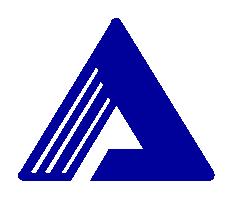 АО «НПО «АКОНИТ»160035 г. Вологда, Вологодская обл., ул. Ударников, д.34Телефон +7 (8172) 20-90-72 м/к, факс +7 (8172) 20-90-17 www.npoakonit.ru, mail@npoakonit.ru- ячейки, отмеченные жирной границей, предназначены для выбора одного из условий и заполняются символом  «Х» или «V»;- ячейки предназначены для ввода данных- ячейки с заливкой, предназначены для ввода данных, обязательны для заполнения.ИСХОДНЫЕ ДАННЫЕИСХОДНЫЕ ДАННЫЕИСХОДНЫЕ ДАННЫЕИСХОДНЫЕ ДАННЫЕИСХОДНЫЕ ДАННЫЕИСХОДНЫЕ ДАННЫЕИСХОДНЫЕ ДАННЫЕИСХОДНЫЕ ДАННЫЕИСХОДНЫЕ ДАННЫЕИСХОДНЫЕ ДАННЫЕИСХОДНЫЕ ДАННЫЕИСХОДНЫЕ ДАННЫЕИСХОДНЫЕ ДАННЫЕИСХОДНЫЕ ДАННЫЕИСХОДНЫЕ ДАННЫЕ1.1ОбъектОбъект1.2Конвейер поз.Конвейер поз.КоличествоКоличествоКоличествоКоличествоКоличествошт.1.3ОСНОВНЫЕ ТЕХНИЧЕСКИЕ ДАННЫЕ КОНВЕЙЕРАОСНОВНЫЕ ТЕХНИЧЕСКИЕ ДАННЫЕ КОНВЕЙЕРАОСНОВНЫЕ ТЕХНИЧЕСКИЕ ДАННЫЕ КОНВЕЙЕРАОСНОВНЫЕ ТЕХНИЧЕСКИЕ ДАННЫЕ КОНВЕЙЕРАОСНОВНЫЕ ТЕХНИЧЕСКИЕ ДАННЫЕ КОНВЕЙЕРАОСНОВНЫЕ ТЕХНИЧЕСКИЕ ДАННЫЕ КОНВЕЙЕРАОСНОВНЫЕ ТЕХНИЧЕСКИЕ ДАННЫЕ КОНВЕЙЕРАОСНОВНЫЕ ТЕХНИЧЕСКИЕ ДАННЫЕ КОНВЕЙЕРАОСНОВНЫЕ ТЕХНИЧЕСКИЕ ДАННЫЕ КОНВЕЙЕРАОСНОВНЫЕ ТЕХНИЧЕСКИЕ ДАННЫЕ КОНВЕЙЕРАОСНОВНЫЕ ТЕХНИЧЕСКИЕ ДАННЫЕ КОНВЕЙЕРАОСНОВНЫЕ ТЕХНИЧЕСКИЕ ДАННЫЕ КОНВЕЙЕРАОСНОВНЫЕ ТЕХНИЧЕСКИЕ ДАННЫЕ КОНВЕЙЕРАОСНОВНЫЕ ТЕХНИЧЕСКИЕ ДАННЫЕ КОНВЕЙЕРАОСНОВНЫЕ ТЕХНИЧЕСКИЕ ДАННЫЕ КОНВЕЙЕРА1.4Ширина ленты, ммШирина ленты, ммШирина ленты, ммШирина ленты, ммШирина ленты, ммШирина ленты, ммШирина ленты, ммШирина ленты, ммШирина ленты, ммШирина ленты, ммШирина ленты, ммШирина ленты, ммШирина ленты, ммШирина ленты, ммШирина ленты, мм1.54004004005005005006508008008001.610001000100012001200120014001600160016001.71800180018002000200020002200Другая: Другая: Другая: 1.8ПроизводительностьПроизводительностьПроизводительностьПроизводительностьПроизводительностьПроизводительностьПроизводительностьПроизводительностьПроизводительностьПроизводительностьПроизводительностьПроизводительностьПроизводительностьт/ч1.9Скорость движения лентыСкорость движения лентыСкорость движения лентыСкорость движения лентыСкорость движения лентыСкорость движения лентыСкорость движения лентыСкорость движения лентыСкорость движения лентыСкорость движения лентыСкорость движения лентыСкорость движения лентыСкорость движения лентым/с1.10Исполнение электрооборудованияИсполнение электрооборудованияИсполнение электрооборудованияИсполнение электрооборудованияИсполнение электрооборудованияИсполнение электрооборудованияИсполнение электрооборудованияИсполнение электрооборудованияИсполнение электрооборудованияИсполнение электрооборудованияИсполнение электрооборудованияИсполнение электрооборудованияИсполнение электрооборудованияИсполнение электрооборудованияИсполнение электрооборудования1.11ОбщепромышленноеОбщепромышленноеОбщепромышленноеОбщепромышленноеОбщепромышленноеОбщепромышленноеОбщепромышленноеРудничное взрывозащищенное (РВ)Рудничное взрывозащищенное (РВ)Рудничное взрывозащищенное (РВ)Рудничное взрывозащищенное (РВ)Рудничное взрывозащищенное (РВ)1.12Рудничное нормальное (РН)Рудничное нормальное (РН)Рудничное нормальное (РН)Рудничное нормальное (РН)Рудничное нормальное (РН)Рудничное нормальное (РН)Рудничное нормальное (РН)Рудничное особовзрывобезопасное (РО)Рудничное особовзрывобезопасное (РО)Рудничное особовзрывобезопасное (РО)Рудничное особовзрывобезопасное (РО)Рудничное особовзрывобезопасное (РО)1.13Другой вид взрывозащиты или взрывоопасная зона по ПУЭ: Другой вид взрывозащиты или взрывоопасная зона по ПУЭ: Другой вид взрывозащиты или взрывоопасная зона по ПУЭ: Другой вид взрывозащиты или взрывоопасная зона по ПУЭ: Другой вид взрывозащиты или взрывоопасная зона по ПУЭ: Другой вид взрывозащиты или взрывоопасная зона по ПУЭ: Другой вид взрывозащиты или взрывоопасная зона по ПУЭ: Другой вид взрывозащиты или взрывоопасная зона по ПУЭ: Другой вид взрывозащиты или взрывоопасная зона по ПУЭ: Другой вид взрывозащиты или взрывоопасная зона по ПУЭ: Другой вид взрывозащиты или взрывоопасная зона по ПУЭ: Другой вид взрывозащиты или взрывоопасная зона по ПУЭ: Другой вид взрывозащиты или взрывоопасная зона по ПУЭ: Другой вид взрывозащиты или взрывоопасная зона по ПУЭ: 1.14Необходима консультация для выбора уровня взрывозащитыНеобходима консультация для выбора уровня взрывозащитыНеобходима консультация для выбора уровня взрывозащитыНеобходима консультация для выбора уровня взрывозащитыНеобходима консультация для выбора уровня взрывозащитыНеобходима консультация для выбора уровня взрывозащитыНеобходима консультация для выбора уровня взрывозащитыНеобходима консультация для выбора уровня взрывозащитыНеобходима консультация для выбора уровня взрывозащитыНеобходима консультация для выбора уровня взрывозащитыНеобходима консультация для выбора уровня взрывозащитыНеобходима консультация для выбора уровня взрывозащитыНеобходима консультация для выбора уровня взрывозащитыНеобходима консультация для выбора уровня взрывозащиты1.15Устройство запуска конвейераУстройство запуска конвейераУстройство запуска конвейераУстройство запуска конвейераУстройство запуска конвейераУстройство запуска конвейераУстройство запуска конвейераУстройство запуска конвейераУстройство запуска конвейераУстройство запуска конвейераУстройство запуска конвейераУстройство запуска конвейераУстройство запуска конвейераУстройство запуска конвейераУстройство запуска конвейера1.16Жесткий запускЖесткий запускЖесткий запускЖесткий запускЖесткий запускЖесткий запускЖесткий запускЧастотный преобразовательЧастотный преобразовательЧастотный преобразовательЧастотный преобразовательЧастотный преобразовательЧастотный преобразователь1.17Устройство плавного пускаУстройство плавного пускаУстройство плавного пускаУстройство плавного пускаУстройство плавного пускаУстройство плавного пускаУстройство плавного пускаГидромуфтаГидромуфтаГидромуфтаГидромуфтаГидромуфтаГидромуфта1.18Дополнительная информация1.19ХАРАКТЕРИСТИКА ТРАНСПОРТИРУЕМОГО ГРУЗАХАРАКТЕРИСТИКА ТРАНСПОРТИРУЕМОГО ГРУЗАХАРАКТЕРИСТИКА ТРАНСПОРТИРУЕМОГО ГРУЗАХАРАКТЕРИСТИКА ТРАНСПОРТИРУЕМОГО ГРУЗАХАРАКТЕРИСТИКА ТРАНСПОРТИРУЕМОГО ГРУЗАХАРАКТЕРИСТИКА ТРАНСПОРТИРУЕМОГО ГРУЗАХАРАКТЕРИСТИКА ТРАНСПОРТИРУЕМОГО ГРУЗАХАРАКТЕРИСТИКА ТРАНСПОРТИРУЕМОГО ГРУЗАХАРАКТЕРИСТИКА ТРАНСПОРТИРУЕМОГО ГРУЗАХАРАКТЕРИСТИКА ТРАНСПОРТИРУЕМОГО ГРУЗАХАРАКТЕРИСТИКА ТРАНСПОРТИРУЕМОГО ГРУЗАХАРАКТЕРИСТИКА ТРАНСПОРТИРУЕМОГО ГРУЗАХАРАКТЕРИСТИКА ТРАНСПОРТИРУЕМОГО ГРУЗАХАРАКТЕРИСТИКА ТРАНСПОРТИРУЕМОГО ГРУЗАХАРАКТЕРИСТИКА ТРАНСПОРТИРУЕМОГО ГРУЗА1.20Наименование грузаНаименование грузаНаименование грузаНаименование груза1.21Высота падения груза на лентуВысота падения груза на лентуВысота падения груза на лентуВысота падения груза на лентуВысота падения груза на лентуВысота падения груза на лентуВысота падения груза на лентуВысота падения груза на лентуВысота падения груза на лентуВысота падения груза на лентуВысота падения груза на лентуВысота падения груза на лентуВысота падения груза на лентум1.22Насыпная массаНасыпная массаНасыпная массаНасыпная массаНасыпная массаНасыпная массат/м3Размер продукта maxРазмер продукта maxмм%1.23Угол естественного откосаУгол естественного откосаУгол естественного откосаУгол естественного откосаУгол естественного откосаУгол естественного откосаградРазмер продуктаРазмер продуктамм%1.24Содержание влагиСодержание влагиСодержание влагиСодержание влагиСодержание влагиСодержание влаги%Размер продуктаРазмер продуктамм%1.25ТемператураТемператураТемператураТемператураТемператураТемпература0СРазмер продуктаРазмер продуктамм%1.26Коэффициент внутреннего тренияКоэффициент внутреннего тренияКоэффициент внутреннего тренияКоэффициент внутреннего тренияКоэффициент внутреннего тренияКоэффициент внутреннего трения-Размер продуктаРазмер продуктамм%1.27Свойства транспортируемого грузаСвойства транспортируемого грузаСвойства транспортируемого грузаСвойства транспортируемого грузаСвойства транспортируемого грузаСвойства транспортируемого грузаСвойства транспортируемого грузаСвойства транспортируемого грузаСвойства транспортируемого грузаСвойства транспортируемого грузаСвойства транспортируемого грузаСвойства транспортируемого грузаСвойства транспортируемого грузаСвойства транспортируемого грузаСвойства транспортируемого груза1.28НалипающийНалипающийНалипающийНалипающийНалипающийНалипающийНалипающийПожароопасныйПожароопасныйПожароопасныйПожароопасныйПожароопасный1.29АбразивныйАбразивныйАбразивныйАбразивныйАбразивныйАбразивныйАбразивныйВзрывоопасныйВзрывоопасныйВзрывоопасныйВзрывоопасныйВзрывоопасный1.30Химически агрессивенХимически агрессивенХимически агрессивенХимически агрессивенХимически агрессивенХимически агрессивенХимически агрессивенПылящийПылящийПылящийПылящийПылящий1.31СлеживающийсяСлеживающийсяСлеживающийсяСлеживающийсяСлеживающийсяСлеживающийсяСлеживающийсяСодержит маслоСодержит маслоСодержит маслоСодержит маслоСодержит масло1.32ПищевойПищевойПищевойПищевойПищевойПищевойПищевойДругие свойства:Другие свойства:Другие свойства:Другие свойства:Другие свойства:1.33Дополнительная информация2.1УСЛОВИЯ РАБОТЫ КОНВЕЙЕРАУСЛОВИЯ РАБОТЫ КОНВЕЙЕРАУСЛОВИЯ РАБОТЫ КОНВЕЙЕРАУСЛОВИЯ РАБОТЫ КОНВЕЙЕРАУСЛОВИЯ РАБОТЫ КОНВЕЙЕРАУСЛОВИЯ РАБОТЫ КОНВЕЙЕРАУСЛОВИЯ РАБОТЫ КОНВЕЙЕРАУСЛОВИЯ РАБОТЫ КОНВЕЙЕРАУСЛОВИЯ РАБОТЫ КОНВЕЙЕРАУСЛОВИЯ РАБОТЫ КОНВЕЙЕРАУСЛОВИЯ РАБОТЫ КОНВЕЙЕРАУСЛОВИЯ РАБОТЫ КОНВЕЙЕРАУСЛОВИЯ РАБОТЫ КОНВЕЙЕРАУСЛОВИЯ РАБОТЫ КОНВЕЙЕРАУСЛОВИЯ РАБОТЫ КОНВЕЙЕРА2.2Расположение конвейераРасположение конвейераРасположение конвейераРасположение конвейераРасположение конвейераРасположение конвейераРасположение конвейераРасположение конвейераРасположение конвейераРасположение конвейераРасположение конвейераРасположение конвейераРасположение конвейераРасположение конвейераРасположение конвейера2.3В помещенииВ помещенииВ помещенииВ помещенииВ помещенииВ помещенииВ помещенииНа открытом воздухеНа открытом воздухеНа открытом воздухеНа открытом воздухеНа открытом воздухе2.4В шахте/рудникеВ шахте/рудникеВ шахте/рудникеВ шахте/рудникеВ шахте/рудникеВ шахте/рудникеВ шахте/рудникеДругое: Другое: Другое: Другое: Другое: 2.5Температура окружающего воздуха при работе, минимальнаяТемпература окружающего воздуха при работе, минимальнаяТемпература окружающего воздуха при работе, минимальнаяТемпература окружающего воздуха при работе, минимальнаяТемпература окружающего воздуха при работе, минимальнаяТемпература окружающего воздуха при работе, минимальная0СТемпература окружающего воздуха при работе, максимальнаяТемпература окружающего воздуха при работе, максимальнаяТемпература окружающего воздуха при работе, максимальнаяТемпература окружающего воздуха при работе, максимальная0С2.6Температура окружающего воздуха при хранении, минимальнаяТемпература окружающего воздуха при хранении, минимальнаяТемпература окружающего воздуха при хранении, минимальнаяТемпература окружающего воздуха при хранении, минимальнаяТемпература окружающего воздуха при хранении, минимальнаяТемпература окружающего воздуха при хранении, минимальная0СТемпература окружающего воздуха при хранении, максимальнаяТемпература окружающего воздуха при хранении, максимальнаяТемпература окружающего воздуха при хранении, максимальнаяТемпература окружающего воздуха при хранении, максимальная0С2.7Влажность окружающего воздухаВлажность окружающего воздухаВлажность окружающего воздухаВлажность окружающего воздухаВлажность окружающего воздухаВлажность окружающего воздухаВлажность окружающего воздухаВлажность окружающего воздухаВлажность окружающего воздухаВлажность окружающего воздухаВлажность окружающего воздухаВлажность окружающего воздухаВлажность окружающего воздуха%2.8Содержание пыли в зоне расположения приводного барабанаСодержание пыли в зоне расположения приводного барабанаСодержание пыли в зоне расположения приводного барабанаСодержание пыли в зоне расположения приводного барабанаСодержание пыли в зоне расположения приводного барабанаСодержание пыли в зоне расположения приводного барабанаСодержание пыли в зоне расположения приводного барабанаСодержание пыли в зоне расположения приводного барабанаСодержание пыли в зоне расположения приводного барабанаСодержание пыли в зоне расположения приводного барабанаСодержание пыли в зоне расположения приводного барабанаСодержание пыли в зоне расположения приводного барабанаСодержание пыли в зоне расположения приводного барабанаг/м32.9Дополнительная информация2.10АВТОМАТИЗИРОВАННАЯ СИСТЕМА УПРАВЛЕНИЯ АВТОМАТИЗИРОВАННАЯ СИСТЕМА УПРАВЛЕНИЯ АВТОМАТИЗИРОВАННАЯ СИСТЕМА УПРАВЛЕНИЯ АВТОМАТИЗИРОВАННАЯ СИСТЕМА УПРАВЛЕНИЯ АВТОМАТИЗИРОВАННАЯ СИСТЕМА УПРАВЛЕНИЯ АВТОМАТИЗИРОВАННАЯ СИСТЕМА УПРАВЛЕНИЯ АВТОМАТИЗИРОВАННАЯ СИСТЕМА УПРАВЛЕНИЯ АВТОМАТИЗИРОВАННАЯ СИСТЕМА УПРАВЛЕНИЯ АВТОМАТИЗИРОВАННАЯ СИСТЕМА УПРАВЛЕНИЯ АВТОМАТИЗИРОВАННАЯ СИСТЕМА УПРАВЛЕНИЯ АВТОМАТИЗИРОВАННАЯ СИСТЕМА УПРАВЛЕНИЯ АВТОМАТИЗИРОВАННАЯ СИСТЕМА УПРАВЛЕНИЯ АВТОМАТИЗИРОВАННАЯ СИСТЕМА УПРАВЛЕНИЯ АВТОМАТИЗИРОВАННАЯ СИСТЕМА УПРАВЛЕНИЯ АВТОМАТИЗИРОВАННАЯ СИСТЕМА УПРАВЛЕНИЯ 2.11Необходимость шкафа управленияНеобходимость шкафа управленияНеобходимость шкафа управленияНеобходимость шкафа управленияНеобходимость шкафа управленияНеобходимость шкафа управленияНеобходимость шкафа управленияНеобходимость шкафа управленияНеобходимость шкафа управленияНеобходимость шкафа управленияНеобходимость шкафа управленияданет2.12Необходимость пульта местного управленияНеобходимость пульта местного управленияНеобходимость пульта местного управленияНеобходимость пульта местного управленияНеобходимость пульта местного управленияНеобходимость пульта местного управленияНеобходимость пульта местного управленияНеобходимость пульта местного управленияНеобходимость пульта местного управленияНеобходимость пульта местного управленияНеобходимость пульта местного управленияданет2.13Размещение шкафа управленияРазмещение шкафа управленияРазмещение шкафа управленияРазмещение шкафа управленияРазмещение шкафа управленияРазмещение шкафа управленияРазмещение шкафа управленияРазмещение шкафа управленияРазмещение шкафа управленияРазмещение шкафа управленияРазмещение шкафа управленияРазмещение шкафа управленияРазмещение шкафа управленияРазмещение шкафа управленияРазмещение шкафа управления2.14Непосредственно у привода конвейераНепосредственно у привода конвейераНепосредственно у привода конвейераНепосредственно у привода конвейераНепосредственно у привода конвейераНепосредственно у привода конвейераНепосредственно у привода конвейераВ электропомещенииВ электропомещенииВ электропомещенииВ электропомещенииВ электропомещении2.15Шахта/рудник. Специальная выработка для электрооборудования.Шахта/рудник. Специальная выработка для электрооборудования.Шахта/рудник. Специальная выработка для электрооборудования.Шахта/рудник. Специальная выработка для электрооборудования.Шахта/рудник. Специальная выработка для электрооборудования.Шахта/рудник. Специальная выработка для электрооборудования.Шахта/рудник. Специальная выработка для электрооборудования.Шахта/рудник. Специальная выработка для электрооборудования.Шахта/рудник. Специальная выработка для электрооборудования.Шахта/рудник. Специальная выработка для электрооборудования.Шахта/рудник. Специальная выработка для электрооборудования.Шахта/рудник. Специальная выработка для электрооборудования.Шахта/рудник. Специальная выработка для электрооборудования.Шахта/рудник. Специальная выработка для электрооборудования.2.16Температура окружающего воздуха в зоне размещения  шкафа управления, минимальнаяТемпература окружающего воздуха в зоне размещения  шкафа управления, минимальнаяТемпература окружающего воздуха в зоне размещения  шкафа управления, минимальнаяТемпература окружающего воздуха в зоне размещения  шкафа управления, минимальнаяТемпература окружающего воздуха в зоне размещения  шкафа управления, минимальнаяТемпература окружающего воздуха в зоне размещения  шкафа управления, минимальная0СТемпература окружающего воздуха в зоне размещения шкафа управления, максимальнаяТемпература окружающего воздуха в зоне размещения шкафа управления, максимальнаяТемпература окружающего воздуха в зоне размещения шкафа управления, максимальнаяТемпература окружающего воздуха в зоне размещения шкафа управления, максимальная0С2.17Исполнение шкафа управления по взрывозашитеИсполнение шкафа управления по взрывозашитеИсполнение шкафа управления по взрывозашитеИсполнение шкафа управления по взрывозашитеИсполнение шкафа управления по взрывозашитеИсполнение шкафа управления по взрывозашитеИсполнение шкафа управления по взрывозашитеИсполнение шкафа управления по взрывозашитеИсполнение шкафа управления по взрывозашитеИсполнение шкафа управления по взрывозашитеИсполнение шкафа управления по взрывозашитеИсполнение шкафа управления по взрывозашитеИсполнение шкафа управления по взрывозашитеИсполнение шкафа управления по взрывозашитеИсполнение шкафа управления по взрывозашите2.18ОбщепромышленноеОбщепромышленноеОбщепромышленноеОбщепромышленноеОбщепромышленноеОбщепромышленноеОбщепромышленноеРудничное взрывозащищенное (РВ)Рудничное взрывозащищенное (РВ)Рудничное взрывозащищенное (РВ)Рудничное взрывозащищенное (РВ)Рудничное взрывозащищенное (РВ)2.19Рудничное нормальное (РН)Рудничное нормальное (РН)Рудничное нормальное (РН)Рудничное нормальное (РН)Рудничное нормальное (РН)Рудничное нормальное (РН)Рудничное нормальное (РН)Рудничное особовзрывобезопасное (РО)Рудничное особовзрывобезопасное (РО)Рудничное особовзрывобезопасное (РО)Рудничное особовзрывобезопасное (РО)Рудничное особовзрывобезопасное (РО)2.20Другой вид взрывозащиты или взрывоопасная зона по ПУЭ: Другой вид взрывозащиты или взрывоопасная зона по ПУЭ: Другой вид взрывозащиты или взрывоопасная зона по ПУЭ: Другой вид взрывозащиты или взрывоопасная зона по ПУЭ: Другой вид взрывозащиты или взрывоопасная зона по ПУЭ: Другой вид взрывозащиты или взрывоопасная зона по ПУЭ: Другой вид взрывозащиты или взрывоопасная зона по ПУЭ: Другой вид взрывозащиты или взрывоопасная зона по ПУЭ: Другой вид взрывозащиты или взрывоопасная зона по ПУЭ: Другой вид взрывозащиты или взрывоопасная зона по ПУЭ: Другой вид взрывозащиты или взрывоопасная зона по ПУЭ: Другой вид взрывозащиты или взрывоопасная зона по ПУЭ: Другой вид взрывозащиты или взрывоопасная зона по ПУЭ: Другой вид взрывозащиты или взрывоопасная зона по ПУЭ: 2.21Исполнение шкафа управленияИсполнение шкафа управленияИсполнение шкафа управленияИсполнение шкафа управленияИсполнение шкафа управленияИсполнение шкафа управленияИсполнение шкафа управленияИсполнение шкафа управленияИсполнение шкафа управленияИсполнение шкафа управленияИсполнение шкафа управленияИсполнение шкафа управленияИсполнение шкафа управленияИсполнение шкафа управленияИсполнение шкафа управления2.22НапольноеНапольноеНапольноеНапольноеНапольноеНапольноеНапольноеНавесноеНавесноеНавесноеНавесноеНавесное2.23Схема управленияСхема управленияСхема управленияСхема управленияСхема управленияСхема управленияСхема управленияСхема управленияСхема управленияСхема управленияСхема управленияСхема управленияСхема управленияСхема управленияСхема управления2.24Релейная схемаРелейная схемаРелейная схемаРелейная схемаРелейная схемаРелейная схемаРелейная схемаПрограммируемый логический контроллерПрограммируемый логический контроллерПрограммируемый логический контроллерПрограммируемый логический контроллерПрограммируемый логический контроллер2.25На усмотрение разработчика схемНа усмотрение разработчика схемНа усмотрение разработчика схемНа усмотрение разработчика схемНа усмотрение разработчика схемНа усмотрение разработчика схемНа усмотрение разработчика схемНа усмотрение разработчика схемНа усмотрение разработчика схемНа усмотрение разработчика схемНа усмотрение разработчика схемНа усмотрение разработчика схемНа усмотрение разработчика схемНа усмотрение разработчика схем2.26Протокол связи с верхним уровнем АСУПротокол связи с верхним уровнем АСУПротокол связи с верхним уровнем АСУПротокол связи с верхним уровнем АСУПротокол связи с верхним уровнем АСУПротокол связи с верхним уровнем АСУПротокол связи с верхним уровнем АСУПротокол связи с верхним уровнем АСУПротокол связи с верхним уровнем АСУПротокол связи с верхним уровнем АСУПротокол связи с верхним уровнем АСУПротокол связи с верхним уровнем АСУПротокол связи с верхним уровнем АСУПротокол связи с верхним уровнем АСУПротокол связи с верхним уровнем АСУ2.27Дискретные сигналыДискретные сигналыДискретные сигналыДискретные сигналыДискретные сигналыДискретные сигналыДискретные сигналыProfiBusProfiBusProfiBusProfiBusProfiBus2.28ModBusModBusModBusModBusModBusModBusModBusEthernet (Profinet)Ethernet (Profinet)Ethernet (Profinet)Ethernet (Profinet)Ethernet (Profinet)2.29Другой: Другой: Другой: Другой: Другой: Другой: Другой: Другой: Другой: Другой: Другой: Другой: Другой: Другой: 2.30Дополнительная информация2.31ДАННЫЕ ПО КАБЕЛЬНОЙ ПРОДУКЦИИДАННЫЕ ПО КАБЕЛЬНОЙ ПРОДУКЦИИДАННЫЕ ПО КАБЕЛЬНОЙ ПРОДУКЦИИДАННЫЕ ПО КАБЕЛЬНОЙ ПРОДУКЦИИДАННЫЕ ПО КАБЕЛЬНОЙ ПРОДУКЦИИДАННЫЕ ПО КАБЕЛЬНОЙ ПРОДУКЦИИДАННЫЕ ПО КАБЕЛЬНОЙ ПРОДУКЦИИДАННЫЕ ПО КАБЕЛЬНОЙ ПРОДУКЦИИДАННЫЕ ПО КАБЕЛЬНОЙ ПРОДУКЦИИДАННЫЕ ПО КАБЕЛЬНОЙ ПРОДУКЦИИДАННЫЕ ПО КАБЕЛЬНОЙ ПРОДУКЦИИДАННЫЕ ПО КАБЕЛЬНОЙ ПРОДУКЦИИДАННЫЕ ПО КАБЕЛЬНОЙ ПРОДУКЦИИДАННЫЕ ПО КАБЕЛЬНОЙ ПРОДУКЦИИДАННЫЕ ПО КАБЕЛЬНОЙ ПРОДУКЦИИ2.32Необходимость кабельной продукции по ставу конвейераНеобходимость кабельной продукции по ставу конвейераНеобходимость кабельной продукции по ставу конвейераНеобходимость кабельной продукции по ставу конвейераНеобходимость кабельной продукции по ставу конвейераНеобходимость кабельной продукции по ставу конвейераНеобходимость кабельной продукции по ставу конвейераНеобходимость кабельной продукции по ставу конвейераНеобходимость кабельной продукции по ставу конвейераНеобходимость кабельной продукции по ставу конвейераНеобходимость кабельной продукции по ставу конвейераданет2.33Необходимость кабельной продукции от шкафа управления до конвейераНеобходимость кабельной продукции от шкафа управления до конвейераНеобходимость кабельной продукции от шкафа управления до конвейераНеобходимость кабельной продукции от шкафа управления до конвейераНеобходимость кабельной продукции от шкафа управления до конвейераНеобходимость кабельной продукции от шкафа управления до конвейераНеобходимость кабельной продукции от шкафа управления до конвейераНеобходимость кабельной продукции от шкафа управления до конвейераНеобходимость кабельной продукции от шкафа управления до конвейераНеобходимость кабельной продукции от шкафа управления до конвейераНеобходимость кабельной продукции от шкафа управления до конвейераданет2.34Длина кабельной трассы от шкафа управления до приводаДлина кабельной трассы от шкафа управления до приводаДлина кабельной трассы от шкафа управления до приводаДлина кабельной трассы от шкафа управления до приводаДлина кабельной трассы от шкафа управления до приводаДлина кабельной трассы от шкафа управления до приводаДлина кабельной трассы от шкафа управления до приводаДлина кабельной трассы от шкафа управления до приводаДлина кабельной трассы от шкафа управления до приводаДлина кабельной трассы от шкафа управления до приводаДлина кабельной трассы от шкафа управления до приводаДлина кабельной трассы от шкафа управления до приводаДлина кабельной трассы от шкафа управления до приводам2.35Необходимость кабеленесущей системы по ставу конвейераНеобходимость кабеленесущей системы по ставу конвейераНеобходимость кабеленесущей системы по ставу конвейераНеобходимость кабеленесущей системы по ставу конвейераНеобходимость кабеленесущей системы по ставу конвейераНеобходимость кабеленесущей системы по ставу конвейераНеобходимость кабеленесущей системы по ставу конвейераНеобходимость кабеленесущей системы по ставу конвейераНеобходимость кабеленесущей системы по ставу конвейераНеобходимость кабеленесущей системы по ставу конвейераНеобходимость кабеленесущей системы по ставу конвейераданет2.36ЛАКОКРАСОЧНОЕ ПОКРЫТИЕЛАКОКРАСОЧНОЕ ПОКРЫТИЕЛАКОКРАСОЧНОЕ ПОКРЫТИЕЛАКОКРАСОЧНОЕ ПОКРЫТИЕЛАКОКРАСОЧНОЕ ПОКРЫТИЕЛАКОКРАСОЧНОЕ ПОКРЫТИЕЛАКОКРАСОЧНОЕ ПОКРЫТИЕЛАКОКРАСОЧНОЕ ПОКРЫТИЕЛАКОКРАСОЧНОЕ ПОКРЫТИЕЛАКОКРАСОЧНОЕ ПОКРЫТИЕЛАКОКРАСОЧНОЕ ПОКРЫТИЕЛАКОКРАСОЧНОЕ ПОКРЫТИЕЛАКОКРАСОЧНОЕ ПОКРЫТИЕЛАКОКРАСОЧНОЕ ПОКРЫТИЕЛАКОКРАСОЧНОЕ ПОКРЫТИЕ2.37Транспортировочное (2 слоя грунта)Транспортировочное (2 слоя грунта)Транспортировочное (2 слоя грунта)Транспортировочное (2 слоя грунта)Транспортировочное (2 слоя грунта)Транспортировочное (2 слоя грунта)Транспортировочное (2 слоя грунта)Эксплуатационное (на усмотрение завода изготовителя)Эксплуатационное (на усмотрение завода изготовителя)Эксплуатационное (на усмотрение завода изготовителя)Эксплуатационное (на усмотрение завода изготовителя)Эксплуатационное (на усмотрение завода изготовителя)2.38Другое: Другое: Другое: Другое: Другое: Другое: Другое: Другое: Другое: Другое: Другое: Другое: Другое: Другое: 2.39УСЛУГИ ПО МОНТАЖУУСЛУГИ ПО МОНТАЖУУСЛУГИ ПО МОНТАЖУУСЛУГИ ПО МОНТАЖУУСЛУГИ ПО МОНТАЖУУСЛУГИ ПО МОНТАЖУУСЛУГИ ПО МОНТАЖУУСЛУГИ ПО МОНТАЖУУСЛУГИ ПО МОНТАЖУУСЛУГИ ПО МОНТАЖУУСЛУГИ ПО МОНТАЖУУСЛУГИ ПО МОНТАЖУУСЛУГИ ПО МОНТАЖУУСЛУГИ ПО МОНТАЖУУСЛУГИ ПО МОНТАЖУ2.40Шеф-монтажШеф-монтажШеф-монтажШеф-монтажданетМонтаж конвейераМонтаж конвейераданет2.41Стыковка лентыСтыковка лентыСтыковка лентыСтыковка лентыСтыковка лентыСтыковка лентыСтыковка лентыСтыковка лентыСтыковка лентыСтыковка лентыСтыковка лентыданет2.42СХЕМА ТРАССЫ КОНВЕЙЕРА И СХЕМА РАСПОЛОЖЕНИЯ ПРИВОДА В ПЛАНЕСХЕМА ТРАССЫ КОНВЕЙЕРА И СХЕМА РАСПОЛОЖЕНИЯ ПРИВОДА В ПЛАНЕСХЕМА ТРАССЫ КОНВЕЙЕРА И СХЕМА РАСПОЛОЖЕНИЯ ПРИВОДА В ПЛАНЕСХЕМА ТРАССЫ КОНВЕЙЕРА И СХЕМА РАСПОЛОЖЕНИЯ ПРИВОДА В ПЛАНЕСХЕМА ТРАССЫ КОНВЕЙЕРА И СХЕМА РАСПОЛОЖЕНИЯ ПРИВОДА В ПЛАНЕСХЕМА ТРАССЫ КОНВЕЙЕРА И СХЕМА РАСПОЛОЖЕНИЯ ПРИВОДА В ПЛАНЕСХЕМА ТРАССЫ КОНВЕЙЕРА И СХЕМА РАСПОЛОЖЕНИЯ ПРИВОДА В ПЛАНЕСХЕМА ТРАССЫ КОНВЕЙЕРА И СХЕМА РАСПОЛОЖЕНИЯ ПРИВОДА В ПЛАНЕСХЕМА ТРАССЫ КОНВЕЙЕРА И СХЕМА РАСПОЛОЖЕНИЯ ПРИВОДА В ПЛАНЕСХЕМА ТРАССЫ КОНВЕЙЕРА И СХЕМА РАСПОЛОЖЕНИЯ ПРИВОДА В ПЛАНЕСХЕМА ТРАССЫ КОНВЕЙЕРА И СХЕМА РАСПОЛОЖЕНИЯ ПРИВОДА В ПЛАНЕСХЕМА ТРАССЫ КОНВЕЙЕРА И СХЕМА РАСПОЛОЖЕНИЯ ПРИВОДА В ПЛАНЕСХЕМА ТРАССЫ КОНВЕЙЕРА И СХЕМА РАСПОЛОЖЕНИЯ ПРИВОДА В ПЛАНЕСХЕМА ТРАССЫ КОНВЕЙЕРА И СХЕМА РАСПОЛОЖЕНИЯ ПРИВОДА В ПЛАНЕСХЕМА ТРАССЫ КОНВЕЙЕРА И СХЕМА РАСПОЛОЖЕНИЯ ПРИВОДА В ПЛАНЕСХЕМА ТРАССЫ КОНВЕЙЕРА И СХЕМА РАСПОЛОЖЕНИЯ ПРИВОДА В ПЛАНЕСХЕМА ТРАССЫ КОНВЕЙЕРА И СХЕМА РАСПОЛОЖЕНИЯ ПРИВОДА В ПЛАНЕСХЕМА ТРАССЫ КОНВЕЙЕРА И СХЕМА РАСПОЛОЖЕНИЯ ПРИВОДА В ПЛАНЕСХЕМА ТРАССЫ КОНВЕЙЕРА И СХЕМА РАСПОЛОЖЕНИЯ ПРИВОДА В ПЛАНЕСХЕМА ТРАССЫ КОНВЕЙЕРА И СХЕМА РАСПОЛОЖЕНИЯ ПРИВОДА В ПЛАНЕСХЕМА ТРАССЫ КОНВЕЙЕРА И СХЕМА РАСПОЛОЖЕНИЯ ПРИВОДА В ПЛАНЕ3.1Отметьте необходимые типовые схемы трассы конвейера или укажите свой вариант ниже.При работе участка конвейера на спуск к высотным размерам необходимо добавить знак «-».Отметьте необходимые типовые схемы трассы конвейера или укажите свой вариант ниже.При работе участка конвейера на спуск к высотным размерам необходимо добавить знак «-».Отметьте необходимые типовые схемы трассы конвейера или укажите свой вариант ниже.При работе участка конвейера на спуск к высотным размерам необходимо добавить знак «-».Отметьте необходимые типовые схемы трассы конвейера или укажите свой вариант ниже.При работе участка конвейера на спуск к высотным размерам необходимо добавить знак «-».Отметьте необходимые типовые схемы трассы конвейера или укажите свой вариант ниже.При работе участка конвейера на спуск к высотным размерам необходимо добавить знак «-».Отметьте необходимые типовые схемы трассы конвейера или укажите свой вариант ниже.При работе участка конвейера на спуск к высотным размерам необходимо добавить знак «-».Отметьте необходимые типовые схемы трассы конвейера или укажите свой вариант ниже.При работе участка конвейера на спуск к высотным размерам необходимо добавить знак «-».Отметьте необходимые типовые схемы трассы конвейера или укажите свой вариант ниже.При работе участка конвейера на спуск к высотным размерам необходимо добавить знак «-».Отметьте необходимые типовые схемы трассы конвейера или укажите свой вариант ниже.При работе участка конвейера на спуск к высотным размерам необходимо добавить знак «-».Отметьте необходимые типовые схемы трассы конвейера или укажите свой вариант ниже.При работе участка конвейера на спуск к высотным размерам необходимо добавить знак «-».Отметьте необходимые типовые схемы трассы конвейера или укажите свой вариант ниже.При работе участка конвейера на спуск к высотным размерам необходимо добавить знак «-».Отметьте необходимые типовые схемы трассы конвейера или укажите свой вариант ниже.При работе участка конвейера на спуск к высотным размерам необходимо добавить знак «-».Отметьте необходимые типовые схемы трассы конвейера или укажите свой вариант ниже.При работе участка конвейера на спуск к высотным размерам необходимо добавить знак «-».Отметьте необходимые типовые схемы трассы конвейера или укажите свой вариант ниже.При работе участка конвейера на спуск к высотным размерам необходимо добавить знак «-».Отметьте необходимые типовые схемы трассы конвейера или укажите свой вариант ниже.При работе участка конвейера на спуск к высотным размерам необходимо добавить знак «-».Отметьте необходимые типовые схемы трассы конвейера или укажите свой вариант ниже.При работе участка конвейера на спуск к высотным размерам необходимо добавить знак «-».Отметьте необходимые типовые схемы трассы конвейера или укажите свой вариант ниже.При работе участка конвейера на спуск к высотным размерам необходимо добавить знак «-».Отметьте необходимые типовые схемы трассы конвейера или укажите свой вариант ниже.При работе участка конвейера на спуск к высотным размерам необходимо добавить знак «-».Отметьте необходимые типовые схемы трассы конвейера или укажите свой вариант ниже.При работе участка конвейера на спуск к высотным размерам необходимо добавить знак «-».Отметьте необходимые типовые схемы трассы конвейера или укажите свой вариант ниже.При работе участка конвейера на спуск к высотным размерам необходимо добавить знак «-».Отметьте необходимые типовые схемы трассы конвейера или укажите свой вариант ниже.При работе участка конвейера на спуск к высотным размерам необходимо добавить знак «-».3.2Схема профиля трассы конвейераСхема профиля трассы конвейераСхема профиля трассы конвейераСхема профиля трассы конвейераСхема профиля трассы конвейераСхема профиля трассы конвейераСхема профиля трассы конвейераСхема профиля трассы конвейераСхема профиля трассы конвейераСхема профиля трассы конвейераСхема профиля трассы конвейераСхема профиля трассы конвейераСхема профиля трассы конвейераСхема профиля трассы конвейераСхема профиля трассы конвейераСхема профиля трассы конвейераСхема профиля трассы конвейераСхема профиля трассы конвейераСхема профиля трассы конвейераСхема профиля трассы конвейераСхема профиля трассы конвейера3.3L, мA, мA, мA, мA, мC, мC, мC, мE, мE, мE, мβ, град3.4H, мB, мB, мB, мB, мD, мD, мD, мα, градα, градα, град---3.5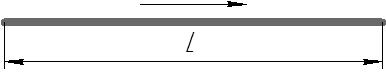 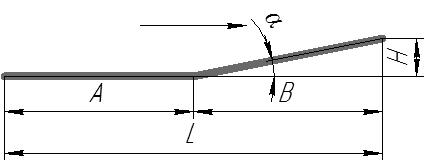 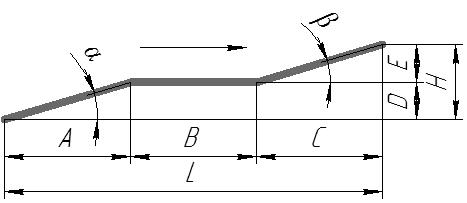 3.6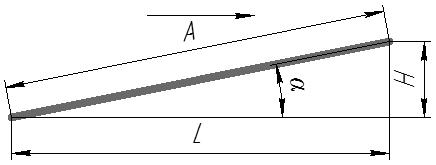 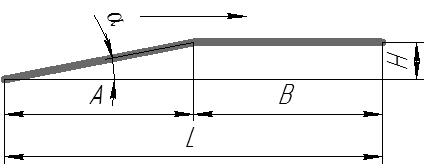 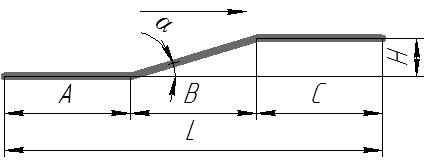 3.7Схема хвостовой частиСхема хвостовой частиСхема хвостовой частиСхема хвостовой частиСхема хвостовой частиСхема хвостовой частиСхема хвостовой частиСхема хвостовой частиСхема хвостовой частиСхема хвостовой частиСхема головной частиСхема головной частиСхема головной частиСхема головной частиСхема головной частиСхема головной частиСхема головной частиСхема головной частиСхема головной частиСхема головной частиСхема головной части3.8a, мa, мa, мa, мc, мc, мc, мc, мc, мc, мc, м3.9b, мb, мb, мb, мd, мd, мd, мd, мd, мd, мd, м3.10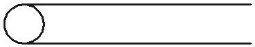 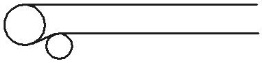 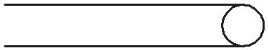 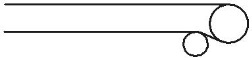 3.11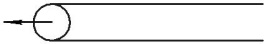 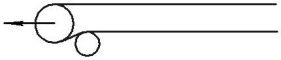 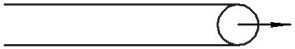 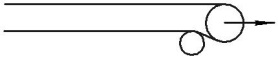 3.12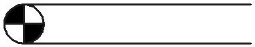 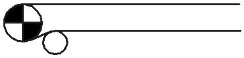 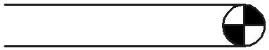 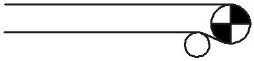 3.13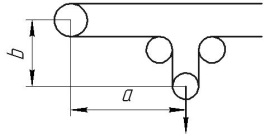 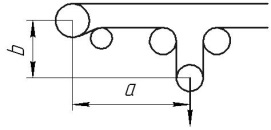 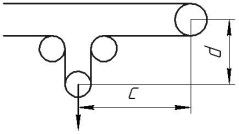 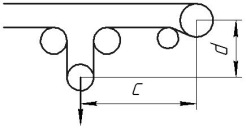 3.14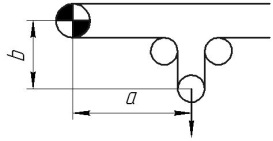 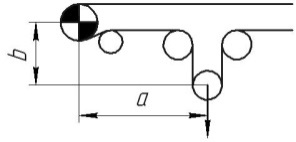 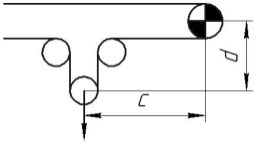 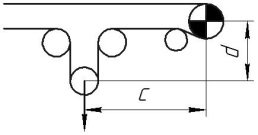 3.15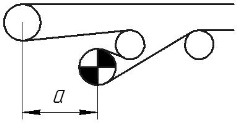 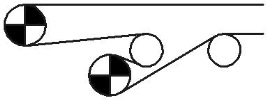 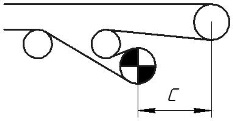 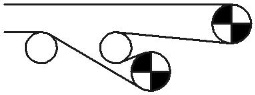 3.16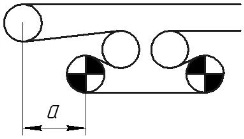 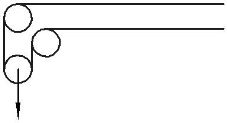 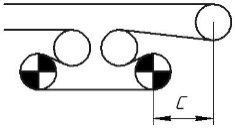 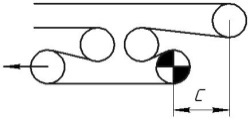 3.17Место для вашего варианта схемы трассы конвейераМесто для вашего варианта схемы трассы конвейераМесто для вашего варианта схемы трассы конвейераМесто для вашего варианта схемы трассы конвейераМесто для вашего варианта схемы трассы конвейераМесто для вашего варианта схемы трассы конвейераМесто для вашего варианта схемы трассы конвейераМесто для вашего варианта схемы трассы конвейераМесто для вашего варианта схемы трассы конвейераМесто для вашего варианта схемы трассы конвейераМесто для вашего варианта схемы трассы конвейераМесто для вашего варианта схемы трассы конвейераМесто для вашего варианта схемы трассы конвейераМесто для вашего варианта схемы трассы конвейераМесто для вашего варианта схемы трассы конвейераМесто для вашего варианта схемы трассы конвейераМесто для вашего варианта схемы трассы конвейераМесто для вашего варианта схемы трассы конвейераМесто для вашего варианта схемы трассы конвейераМесто для вашего варианта схемы трассы конвейераМесто для вашего варианта схемы трассы конвейера3.183.19СПЕЦИФИКАЦИЯ ЗАКАЗЫВАЕМОГО ОБОРУДОВАНИЯСПЕЦИФИКАЦИЯ ЗАКАЗЫВАЕМОГО ОБОРУДОВАНИЯСПЕЦИФИКАЦИЯ ЗАКАЗЫВАЕМОГО ОБОРУДОВАНИЯСПЕЦИФИКАЦИЯ ЗАКАЗЫВАЕМОГО ОБОРУДОВАНИЯСПЕЦИФИКАЦИЯ ЗАКАЗЫВАЕМОГО ОБОРУДОВАНИЯСПЕЦИФИКАЦИЯ ЗАКАЗЫВАЕМОГО ОБОРУДОВАНИЯСПЕЦИФИКАЦИЯ ЗАКАЗЫВАЕМОГО ОБОРУДОВАНИЯСПЕЦИФИКАЦИЯ ЗАКАЗЫВАЕМОГО ОБОРУДОВАНИЯ4.1НаименованиеНаименованиеНаименованиеНаименованиеНаименованиеТипоразмер илиусловное обозначениеКол.Примеч.4.2Барабан приводнойБарабан приводнойБарабан приводнойгладкийгладкий4.3Барабан приводнойБарабан приводнойБарабан приводнойфутерованныйфутерованный4.4Приводноймеханизм, в т.ч.:По чертежу заводаПо чертежу заводаПо чертежу заводаПо чертежу завода4.5Приводноймеханизм, в т.ч.:ЭлектродвигательТипТипТипх4.6Приводноймеханизм, в т.ч.:ЭлектродвигательМощность, кВтОбороты, об/минМощность, кВтОбороты, об/минМощность, кВтОбороты, об/минх4.7Приводноймеханизм, в т.ч.:ЭлектродвигательЧастота тока, ГцНапряжение, ВЧастота тока, ГцНапряжение, ВЧастота тока, ГцНапряжение, Вх4.8Приводноймеханизм, в т.ч.:ЭлектродвигательДоп. параметры (адаптация для частотного регулирования; контроль t0 обмоток, подшипников; тормоз)Доп. параметры (адаптация для частотного регулирования; контроль t0 обмоток, подшипников; тормоз)Доп. параметры (адаптация для частотного регулирования; контроль t0 обмоток, подшипников; тормоз)х4.9Приводноймеханизм, в т.ч.:ТормозТормозТормозТормозх4.10Приводноймеханизм, в т.ч.:Редуктор (тип, передаточное число, сборка)Возможно применение редукторов импортного производства Sew-Eurodrive, Bauer, FlenderРедуктор (тип, передаточное число, сборка)Возможно применение редукторов импортного производства Sew-Eurodrive, Bauer, FlenderРедуктор (тип, передаточное число, сборка)Возможно применение редукторов импортного производства Sew-Eurodrive, Bauer, FlenderРедуктор (тип, передаточное число, сборка)Возможно применение редукторов импортного производства Sew-Eurodrive, Bauer, Flenderх4.11Приводноймеханизм, в т.ч.:Муфта быстроходная (втулочно-пальцевая, лепестковая)Муфта быстроходная (втулочно-пальцевая, лепестковая)Муфта быстроходная (втулочно-пальцевая, лепестковая)Муфта быстроходная (втулочно-пальцевая, лепестковая)х4.12Мотор-редукторВозможно применение редукторов импортного производства Sew-Eurodrive, Bauer, FlenderМотор-редукторВозможно применение редукторов импортного производства Sew-Eurodrive, Bauer, FlenderМотор-редукторВозможно применение редукторов импортного производства Sew-Eurodrive, Bauer, FlenderМотор-редукторВозможно применение редукторов импортного производства Sew-Eurodrive, Bauer, FlenderМотор-редукторВозможно применение редукторов импортного производства Sew-Eurodrive, Bauer, Flender4.13Мотор-барабанВозможно применение мотор-барабанов импортного производства RulmecaМотор-барабанВозможно применение мотор-барабанов импортного производства RulmecaМотор-барабанВозможно применение мотор-барабанов импортного производства RulmecaМотор-барабанВозможно применение мотор-барабанов импортного производства RulmecaМотор-барабанВозможно применение мотор-барабанов импортного производства Rulmeca4.14Муфта тихоходнаяМуфта тихоходнаяМуфта тихоходнаякулачково-дисковаякулачково-дисковая4.15Муфта тихоходнаяМуфта тихоходнаяМуфта тихоходнаязубчатаязубчатая4.16Муфта тихоходнаяМуфта тихоходнаяМуфта тихоходнаягидравлическаягидравлическая4.17Лента конвейерная ГОСТ 20-85, п.м.Лента конвейерная ГОСТ 20-85, п.м.Лента конвейерная ГОСТ 20-85, п.м.Лента конвейерная ГОСТ 20-85, п.м.Лента конвейерная ГОСТ 20-85, п.м.4.18Устройство натяжное (винтовое, тележечное грузовое, рамное грузовое)Устройство натяжное (винтовое, тележечное грузовое, рамное грузовое)Устройство натяжное (винтовое, тележечное грузовое, рамное грузовое)Устройство натяжное (винтовое, тележечное грузовое, рамное грузовое)Устройство натяжное (винтовое, тележечное грузовое, рамное грузовое)4.19УстройствогрузовоеЛебедка электрическая Лебедка электрическая Лебедка электрическая Лебедка электрическая Q=6,3 т4.20УстройствогрузовоеТипТипТипТип4.21УстройствогрузовоеБлок (ø250 или ø315)Блок (ø250 или ø315)Блок (ø250 или ø315)Блок (ø250 или ø315)4.22УстройствогрузовоеГруз чугунныйГруз чугунныйГруз чугунныйГруз чугунный4.23УстройствогрузовоеКанат, мГОСТ 3079-80Канат, мГОСТ 3079-80Канат, мГОСТ 3079-8017-Г-В-Н-Т-Р-17704.24УстройствогрузовоеКанат, мГОСТ 3079-80Канат, мГОСТ 3079-80Канат, мГОСТ 3079-8023-Г-В-Н-Т-Р-19804.25Барабан неприводнойВозможно применение футерованных неприводных барабановБарабан неприводнойВозможно применение футерованных неприводных барабановБарабан неприводнойВозможно применение футерованных неприводных барабановБарабан неприводнойВозможно применение футерованных неприводных барабановБарабан неприводнойВозможно применение футерованных неприводных барабанов4.26Барабан неприводнойВозможно применение футерованных неприводных барабановБарабан неприводнойВозможно применение футерованных неприводных барабановБарабан неприводнойВозможно применение футерованных неприводных барабановБарабан неприводнойВозможно применение футерованных неприводных барабановБарабан неприводнойВозможно применение футерованных неприводных барабанов4.27Барабан неприводнойВозможно применение футерованных неприводных барабановБарабан неприводнойВозможно применение футерованных неприводных барабановБарабан неприводнойВозможно применение футерованных неприводных барабановБарабан неприводнойВозможно применение футерованных неприводных барабановБарабан неприводнойВозможно применение футерованных неприводных барабанов4.28Барабан неприводнойВозможно применение футерованных неприводных барабановБарабан неприводнойВозможно применение футерованных неприводных барабановБарабан неприводнойВозможно применение футерованных неприводных барабановБарабан неприводнойВозможно применение футерованных неприводных барабановБарабан неприводнойВозможно применение футерованных неприводных барабанов4.29ЗагрузочноеустройствоДлина загрузочного устр-ва, мДлина загрузочного устр-ва, мДлина загрузочного устр-ва, мДлина загрузочного устр-ва, м4.30ЗагрузочноеустройствоКол-во мест загрузкиКол-во мест загрузкиКол-во мест загрузкиКол-во мест загрузки4.31ЗагрузочноеустройствоПриёмный стол с амортизирующими балкамиПриёмный стол с амортизирующими балкамиПриёмный стол с амортизирующими балкамиПриёмный стол с амортизирующими балками4.32ЗагрузочноеустройствоРоликоопора верхняя желобчатая амортизирующаяРоликоопора верхняя желобчатая амортизирующаяРоликоопора верхняя желобчатая амортизирующаяРоликоопора верхняя желобчатая амортизирующая4.33НаименованиеНаименованиеНаименованиеНаименованиеНаименованиеНаименованиеНаименованиеНаименованиеТипоразмер илиусловное обозначениеКол.Примеч.5.1Роликоопоры и роликиВерхниеЖелобчатая с гладкимироликамиЖелобчатая с гладкимироликамиЖелобчатая с гладкимироликамиЖелобчатая с гладкимироликамиЖелобчатая с гладкимироликамиЖелобчатая с гладкимироликами5.2Роликоопоры и роликиВерхниеЖелобчатая центрирующаяЖелобчатая центрирующаяЖелобчатая центрирующаяЖелобчатая центрирующаяЖелобчатая центрирующаяЖелобчатая центрирующая5.3Роликоопоры и роликиВерхниеУстройствоцентрирующееУстройствоцентрирующееУстройствоцентрирующееУстройствоцентрирующееУстройствоцентрирующеедвойное5.4Роликоопоры и роликиВерхниеУстройствоцентрирующееУстройствоцентрирующееУстройствоцентрирующееУстройствоцентрирующееУстройствоцентрирующеетройное5.5Роликоопоры и роликиВерхниеПрямая верхняяПрямая верхняяПрямая верхняяПрямая верхняяПрямая верхняяПрямая верхняя5.6Роликоопоры и роликиНижниеПрямая нижняяПрямая нижняяПрямая нижняяПрямая нижняяПрямая нижняяПрямая нижняя5.7Роликоопоры и роликиНижниеНижняяцентри-рующаяНижняяцентри-рующаяНижняяцентри-рующаяс прямым роликомс прямым роликомс прямым роликом5.8Роликоопоры и роликиНижниеНижняяцентри-рующаяНижняяцентри-рующаяНижняяцентри-рующаяс углом наклона роликов 100с углом наклона роликов 100с углом наклона роликов 1005.9Роликоопоры и роликиНижниеУстройствоцентрирующееУстройствоцентрирующееУстройствоцентрирующееУстройствоцентрирующееУстройствоцентрирующеедвойное5.10Роликоопоры и роликиНижниеУстройствоцентрирующееУстройствоцентрирующееУстройствоцентрирующееУстройствоцентрирующееУстройствоцентрирующеетройное5.11Роликоопоры и роликиРолики дефлекторные верхниеРолики дефлекторные верхниеРолики дефлекторные верхниеРолики дефлекторные верхниеРолики дефлекторные верхниеРолики дефлекторные верхниеРолики дефлекторные верхние5.12Роликоопоры и роликиРолики дефлекторные нижниеРолики дефлекторные нижниеРолики дефлекторные нижниеРолики дефлекторные нижниеРолики дефлекторные нижниеРолики дефлекторные нижниеРолики дефлекторные нижние5.13Устройство от продольного пореза лентыУстройство от продольного пореза лентыУстройство от продольного пореза лентыУстройство от продольного пореза лентыУстройство от продольного пореза лентыУстройство от продольного пореза лентытележечноетележечное5.14Устройство от продольного пореза лентыУстройство от продольного пореза лентыУстройство от продольного пореза лентыУстройство от продольного пореза лентыУстройство от продольного пореза лентыУстройство от продольного пореза лентытросиковоетросиковое5.15Ловители конвейерной лентыЛовители конвейерной лентыЛовители конвейерной лентыЛовители конвейерной лентыЛовители конвейерной лентыЛовители конвейерной лентыЛовители конвейерной лентыЛовители конвейерной ленты5.16Очистные устройстваленты и барабановСкребок дляочистки лентыСкребок дляочистки лентыСкребок дляочистки лентыСкребок дляочистки лентыСкребок дляочистки лентыгрузового типагрузового типа5.17Очистные устройстваленты и барабановСкребок дляочистки лентыСкребок дляочистки лентыСкребок дляочистки лентыСкребок дляочистки лентыСкребок дляочистки лентыпружинного типапружинного типа5.18Очистные устройстваленты и барабановОчистное плужковое устройствоОчистное плужковое устройствоОчистное плужковое устройствоОчистное плужковое устройствоОчистное плужковое устройствоОчистное плужковое устройствоОчистное плужковое устройство5.19Очистные устройстваленты и барабановЩетка вращающаяся электрическая Щетка вращающаяся электрическая Щетка вращающаяся электрическая Щетка вращающаяся электрическая Щетка вращающаяся электрическая Щетка вращающаяся электрическая Щетка вращающаяся электрическая 5.20Очистные устройстваленты и барабановОчистителибарабановОчистителибарабановОчистителибарабановприводногоприводногоприводногоприводного5.21Очистные устройстваленты и барабановОчистителибарабановОчистителибарабановОчистителибарабановнеприводногонеприводногонеприводногонеприводного5.22Очистные устройстваленты и барабановОчистителибарабановОчистителибарабановОчистителибарабановнатяжного винтовогонатяжного винтовогонатяжного винтовогонатяжного винтового5.23Устройства безопасностии автоматизацииУстройство выключающее канатноеУстройство выключающее канатноеУстройство выключающее канатноеУстройство выключающее канатноеУстройство выключающее канатноеУстройство выключающее канатноеУстройство выключающее канатное5.24Устройства безопасностии автоматизацииУстройство выключающее рычажноеУстройство выключающее рычажноеУстройство выключающее рычажноеУстройство выключающее рычажноеУстройство выключающее рычажноеУстройство выключающее рычажноеУстройство выключающее рычажное5.25Устройства безопасностии автоматизацииУстройство контроля скорости лентыУстройство контроля скорости лентыУстройство контроля скорости лентыУстройство контроля скорости лентыУстройство контроля скорости лентыУстройство контроля скорости лентыУстройство контроля скорости ленты5.26Устройства безопасностии автоматизацииДатчики температуры подшипниковых узлов барабанов, редукторовДатчики температуры подшипниковых узлов барабанов, редукторовДатчики температуры подшипниковых узлов барабанов, редукторовДатчики температуры подшипниковых узлов барабанов, редукторовДатчики температуры подшипниковых узлов барабанов, редукторовДатчики температуры подшипниковых узлов барабанов, редукторовДатчики температуры подшипниковых узлов барабанов, редукторовТС 1388/25.27Устройства безопасностии автоматизацииВыключатель конечный (блокировкаукрытий, ограждений и т.п.)Выключатель конечный (блокировкаукрытий, ограждений и т.п.)Выключатель конечный (блокировкаукрытий, ограждений и т.п.)Выключатель конечный (блокировкаукрытий, ограждений и т.п.)Выключатель конечный (блокировкаукрытий, ограждений и т.п.)Выключатель конечный (блокировкаукрытий, ограждений и т.п.)Выключатель конечный (блокировкаукрытий, ограждений и т.п.)5.28Устройства безопасностии автоматизацииЧастотный преобразовательЧастотный преобразовательЧастотный преобразовательЧастотный преобразовательЧастотный преобразовательЧастотный преобразовательЧастотный преобразователь5.29Устройства безопасностии автоматизацииУстройство плавного пускаУстройство плавного пускаУстройство плавного пускаУстройство плавного пускаУстройство плавного пускаУстройство плавного пускаУстройство плавного пуска5.30Разгрузочные устройстваТележкабарабаннаяразгрузочнаяТележкабарабаннаяразгрузочнаяТипТипТипТипТип5.31Разгрузочные устройстваТележкабарабаннаяразгрузочнаяТележкабарабаннаяразгрузочнаяДлина хода, мДлина хода, мДлина хода, мДлина хода, мДлина хода, м5.32Разгрузочные устройстваТележкабарабаннаяразгрузочнаяТележкабарабаннаяразгрузочнаяПривод (правый или левый)Привод (правый или левый)Привод (правый или левый)Привод (правый или левый)Привод (правый или левый)5.33Разгрузочные устройстваТележкабарабаннаяразгрузочнаяТележкабарабаннаяразгрузочнаяИсполнение воронкиИсполнение воронкиИсполнение воронкиИсполнение воронкиИсполнение воронки5.34Разгрузочные устройстваТележкабарабаннаяразгрузочнаяТележкабарабаннаяразгрузочнаяОбойма концеваяОбойма концеваяОбойма концеваяОбойма концеваяОбойма концевая5.35Разгрузочные устройстваТележкабарабаннаяразгрузочнаяТележкабарабаннаяразгрузочнаяКаретка для гибкого кабеляКаретка для гибкого кабеляКаретка для гибкого кабеляКаретка для гибкого кабеляКаретка для гибкого кабеля5.36Разгрузочные устройстваТележкабарабаннаяразгрузочнаяТележкабарабаннаяразгрузочнаяЗажимЗажимЗажимЗажимЗажим5.37Разгрузочные устройстваПлужковый сбрасывательПлужковый сбрасывательВариант исполнения (тяжелый или легкий)Вариант исполнения (тяжелый или легкий)Вариант исполнения (тяжелый или легкий)Вариант исполнения (тяжелый или легкий)Вариант исполнения (тяжелый или легкий)5.38Разгрузочные устройстваПлужковый сбрасывательПлужковый сбрасывательТипТипТипТипТип5.39Разгрузочные устройстваПлужковый сбрасывательПлужковый сбрасывательПривод (правый или левый)Привод (правый или левый)Привод (правый или левый)Привод (правый или левый)Привод (правый или левый)5.40Разгрузочные устройстваПлужковый сбрасывательПлужковый сбрасывательРазгрузка (на обе стороны, направо, налево)Разгрузка (на обе стороны, направо, налево)Разгрузка (на обе стороны, направо, налево)Разгрузка (на обе стороны, направо, налево)Разгрузка (на обе стороны, направо, налево)5.41НаименованиеНаименованиеТипоразмер илиусловное обозначениеКол.Примеч.6.1МеталлоконструкцииРама приводного барабана с укрытием6.2МеталлоконструкцииРама концевого (натяжного) барабана с ограждением6.3МеталлоконструкцииРама неприводных барабанов6.4МеталлоконструкцииРама приводного механизма6.5МеталлоконструкцииЛинейный став конвейера с опорными стойками6.6МеталлоконструкцииОграждения сетчатые линейного става(с 2-х сторон)6.7МеталлоконструкцииЛоток загрузочный (длина, кол-во)6.8МеталлоконструкцииВоронка разгрузочная6.9МеталлоконструкцииУкрытия ленты (длина по конвейеру)6.10МеталлоконструкцииПлощадка обслуживания6.11МеталлоконструкцииРельсовый став под тележку барабанную разгрузочную (при её заказе)6.12